UNIST Development Fund Donation Application Form1. Donor Information2. Details of Pledge* Account No. : Kyungnam Bank 540-32-0001278 / Account holder's name: Ulsan National Institute of Science and technology (UNIST) After  making  a  deposit,  please  make  sure  to  let  us  know  of  your  donation  via  phone  or  e-mail(unist-gift@unist.ac.kr). I hereby pledge to contribute to the UNIST development fund as stated above.Date               SignatureRemittance InformationName(Organization, representative)Resident (Corporate) Registration NumberResident (Corporate) Registration NumberRelationship to UNIST✼AlumniSchoolYear of graduation:Relationship to UNIST✼ParentName of student:College: College: Year of entrance: Relationship to UNIST✼FacultyDepartment: Title: Title: Relationship to UNIST✼OtherOccupationName of occupation:Name of occupation:Department :Department :Title:Address(Recipient of mail)□□□□□□□□□□□□□□□□□□□□□□□□□ContactHome:Cell phone:Home:Cell phone:Home:Cell phone:Occupation:E-mail:Occupation:E-mail:AmountKRW Donation Type□ Cash □ Real Estate Property □ Securities □ Other ( )Use of Donation□ For general development fund (UNIST is entrusted for its use.)□ For specific development fund(The donor can choose specific school and research centers for which his/her donation shall be used.)○ Scholarship ○ Research ○ Facilities ○ Department (            ) ○ Others Method of donation□ One-time payment Date of Deposit:(MM/DD/YYYY)□ Installments Amount:            KRW /Month           Period: From MM/YYYY to MM/YYYY ( Months)Method of donation□ Salary deduction (for staff only)Amount:               KRW /MonthPeriod □ From MM/YYYY to MM/YYYY ( Months)□ From MM/YYYY to retirementContact Information : Ulsan National Institute of Science and TechnologyTel: +82-52-217-1282 Fax: +82-52-217-1289 Email: unist-gift@unist.ac.kr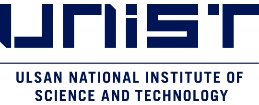 Bank Name (은행명)KYONGNAM BANKBank Address (은행주소)642, 3·15-DAERO, MASANHOEWON-GU, CHANGWON-SI, GYEONGSANGNAM-DO 51316, KOREASWIFT CODE (은행 SWIFT CODE)KYNAKR22Beneficiary's Name (명칭)ULSAN NATIONAL INSTITUTE OF SCIENCE AND TECHNOLOGYBeneficiary's A/C NO. (계좌번호)540-32-0001278Beneficiary's Address (주소)50, UNIST-gil, Ulsan 44919, Republic of Korea